Prot. n 0005435 I.1                                                                                       Amantea, 03/10/2023Agli studenti Agli esercenti la responsabilità Genitoriale A tutto il personale scolasticoOggetto: Misura organizzativa di urgenza per  guasto impianto idrico- Svolgimento attività didattiche in modalità mista (Piano di didattica digitale integrato di istituto) dal 04 ottobre 2023.La Dirigente ScolasticaVisto l'art 25 del D.Lgs 165/2001;Vista la Circolare interna Prot. n 0005757 II.2  del 06/10/2021;                    Vista la delibera del Consiglio di Istituto del 29 ottobre 2021;Vista quanto deliberato dal Collegio dei Docenti del 01/09/2023 avente per oggetto "Indicazioni dei criteri per eventuale modalità di didattica mista e a distanza – Piano della Didattica Digitale integrato";Vista quanto deliberato dal Consiglio di Istituto del 01/09/2023 avente per oggetto "Indicazioni dei criteri per eventuale modalità di didattica mista e a distanza – Piano della Didattica Digitale integrato";Vista la comunicazione intercorse con l'Ente Provincia nelle quali si richiedono interventi urgenti;Visto l'invito, pubblicato sul sito, rivolto alle autorità locali competenti ad effettuare sopralluogo o in alternativa ad esprimere parere sul permanere delle condizioni igienico sanitarie della struttura;Considerata l'urgenza.Comunicache da domani mercoledì 04 ottobre 2023 e fino nuova diversa comunicazione le attività didattiche potranno essere seguite dagli studenti in modalità on line, si precisa che considerata la normativa vigente e fino ad eventuali specifiche disposizioni degli organi competenti il personale scolastico dovrà osservare l'orario di servizio in presenza mettendo in atto ogni specifica strategia di salvaguardia da rischi e pericoli cosi come specificato nelle attività formative di Istituto.Gli esercenti la responsabilità genitoriali che intendono frequentare in presenza i proprio figli dovranno parimenti attivare ogni strategia utile a evitare fonti di rischio e pericoli.L'espletamento delle attività da remoto, dettate come misure straordinarie e tampone dell'emergenza, dovranno effettuarsi nelle modalità previste dal piano di didattica digitale integrata applicato con il massimo rigore e comunque nel rispetto delle normative vigenti sulla privacy e sull'esposizione ai dispositivi tecnologici.Certa della consueta collaborazione s'invitano tutti i soggetti coinvolti ad assumere costantemente le informazioni che saranno tempestivamente diffuse per il tramite del sito e che assumono comunicazione ufficiale. La  Dirigente scolasticaProf.ssa  Angela De Carlo(Firma autografa sostituita a mezzo stampa ai sensi dell’ex art. 3 comma 2 D.lgs n° 9/93)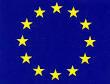 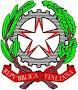 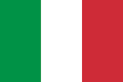 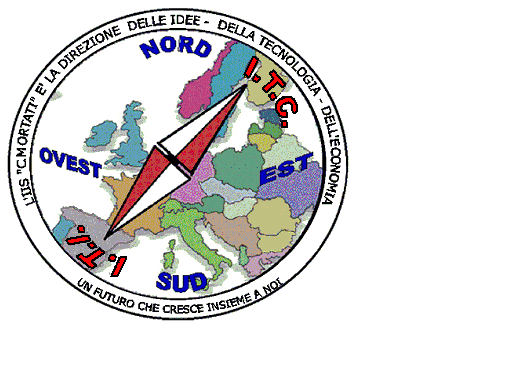 MIUR USR CALABRIADistretto Scolastico n. 17 di Amantea (CS)ISTITUTO   DI  ISTRUZIONE  SUPERIORELicei : Scientifico – Scienze Umane – Scienze ApplicateIstituto Professionale: Odontotecnico Istituto Tecnico: Chimica, M. e.B.  – Amm.Fin.Marketing – MeccanicoVia S.Antonio – Loc. S.Procopio - 87032  AMANTEA (CS)🕿 Centralino  0982/ 41969 – Sito:www.iispoloamantea.edu.it E-mail: CSIS014008@istruzione.itPosta. Cert.: CSIS014008@pec.istruzione.itCodice Fiscale 86002100781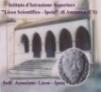 